Приложение към насоки, приети от националния съвет по антикорупционни политикиУтвърдил:Директор ОД „Земеделие“ Бургас:Лидия СтанковаДата: ГП/ОДЗ

Лидия Станкова (Директор)
24.01.2024г. 17:24ч.
ОДЗ-Бургас


Електронният подпис се намира в отделен файл с название signature.txt.p7s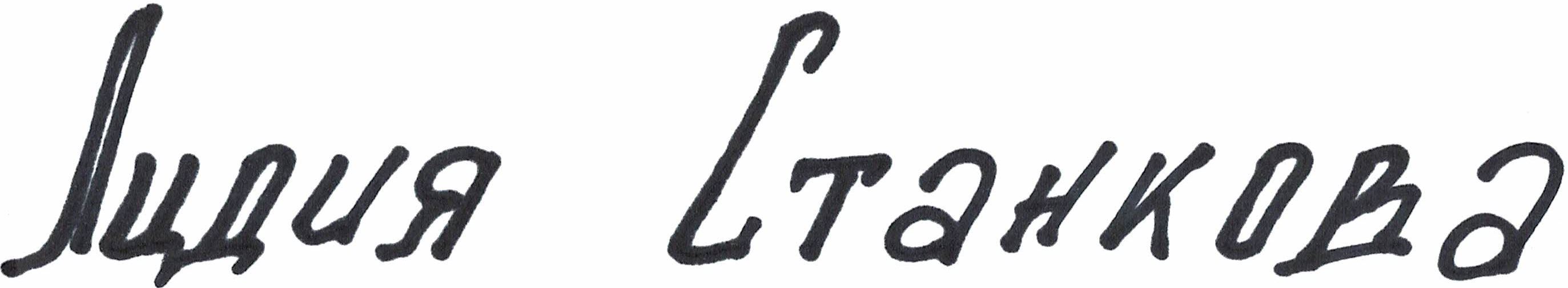 ОТЧЕТ ЗА ИЗПЪЛНЕНИЕ НА  АНТИКОРУПЦИОННИТЕ МЕРКИ ОТ ОБЛАСТНА ДИРЕКЦИЯ „ЗЕМЕДЕЛИЕ” БУРГАСПО АНТИКОРУПЦИОНЕН ПЛАН В СИСТЕМАТА НА МИНИСТЕРСТВО НА ЗЕМЕДЕЛИЕТО ЗА 2023Г.ОТЧЕТ ЗА ИЗПЪЛНЕНИЕ НА  АНТИКОРУПЦИОННИТЕ МЕРКИ ОТ ОБЛАСТНА ДИРЕКЦИЯ „ЗЕМЕДЕЛИЕ” БУРГАСПО АНТИКОРУПЦИОНЕН ПЛАН В СИСТЕМАТА НА МИНИСТЕРСТВО НА ЗЕМЕДЕЛИЕТО ЗА 2023Г.ОТЧЕТ ЗА ИЗПЪЛНЕНИЕ НА  АНТИКОРУПЦИОННИТЕ МЕРКИ ОТ ОБЛАСТНА ДИРЕКЦИЯ „ЗЕМЕДЕЛИЕ” БУРГАСПО АНТИКОРУПЦИОНЕН ПЛАН В СИСТЕМАТА НА МИНИСТЕРСТВО НА ЗЕМЕДЕЛИЕТО ЗА 2023Г.ОТЧЕТ ЗА ИЗПЪЛНЕНИЕ НА  АНТИКОРУПЦИОННИТЕ МЕРКИ ОТ ОБЛАСТНА ДИРЕКЦИЯ „ЗЕМЕДЕЛИЕ” БУРГАСПО АНТИКОРУПЦИОНЕН ПЛАН В СИСТЕМАТА НА МИНИСТЕРСТВО НА ЗЕМЕДЕЛИЕТО ЗА 2023Г.ОТЧЕТ ЗА ИЗПЪЛНЕНИЕ НА  АНТИКОРУПЦИОННИТЕ МЕРКИ ОТ ОБЛАСТНА ДИРЕКЦИЯ „ЗЕМЕДЕЛИЕ” БУРГАСПО АНТИКОРУПЦИОНЕН ПЛАН В СИСТЕМАТА НА МИНИСТЕРСТВО НА ЗЕМЕДЕЛИЕТО ЗА 2023Г.ОТЧЕТ ЗА ИЗПЪЛНЕНИЕ НА  АНТИКОРУПЦИОННИТЕ МЕРКИ ОТ ОБЛАСТНА ДИРЕКЦИЯ „ЗЕМЕДЕЛИЕ” БУРГАСПО АНТИКОРУПЦИОНЕН ПЛАН В СИСТЕМАТА НА МИНИСТЕРСТВО НА ЗЕМЕДЕЛИЕТО ЗА 2023Г.ОТЧЕТ ЗА ИЗПЪЛНЕНИЕ НА  АНТИКОРУПЦИОННИТЕ МЕРКИ ОТ ОБЛАСТНА ДИРЕКЦИЯ „ЗЕМЕДЕЛИЕ” БУРГАСПО АНТИКОРУПЦИОНЕН ПЛАН В СИСТЕМАТА НА МИНИСТЕРСТВО НА ЗЕМЕДЕЛИЕТО ЗА 2023Г.ОТЧЕТ ЗА ИЗПЪЛНЕНИЕ НА  АНТИКОРУПЦИОННИТЕ МЕРКИ ОТ ОБЛАСТНА ДИРЕКЦИЯ „ЗЕМЕДЕЛИЕ” БУРГАСПО АНТИКОРУПЦИОНЕН ПЛАН В СИСТЕМАТА НА МИНИСТЕРСТВО НА ЗЕМЕДЕЛИЕТО ЗА 2023Г.Корупционен риск – управление, разпореждане или разхождане на бюджетни средства и активи, вкл. обществени поръчкиКорупционен риск – управление, разпореждане или разхождане на бюджетни средства и активи, вкл. обществени поръчкиКорупционен риск – управление, разпореждане или разхождане на бюджетни средства и активи, вкл. обществени поръчкиКорупционен риск – управление, разпореждане или разхождане на бюджетни средства и активи, вкл. обществени поръчкиКорупционен риск – управление, разпореждане или разхождане на бюджетни средства и активи, вкл. обществени поръчкиКорупционен риск – управление, разпореждане или разхождане на бюджетни средства и активи, вкл. обществени поръчкиКорупционен риск – управление, разпореждане или разхождане на бюджетни средства и активи, вкл. обществени поръчкиКорупционен риск – управление, разпореждане или разхождане на бюджетни средства и активи, вкл. обществени поръчкиОписание на мяркатаНасоченост на мярката/организационен/ кадрови/ промени в нормативната уредбаКрайна цел на мярката Срок за изпълнение и етапиИндикатор Отговорно лицеИзпълнение/НеизпълнениеПричини при неизпълнение1. Включване на по-голям брой експерти при изготвяне на технически задания и технически спецификации за възлагане на обществени поръчки и прилагане на ротационен принцип за служителите, включени в комисиите по ЗОП. Организационен рискДа се предотврати възлагането на едни и същи служители изготвянето на техническите задания, определяне на изпълнителя на обществената поръчка и приемането и отчитането на изпълнението.постояненСлужителите участващи при изготвяне на техническите задания и спецификации да са различни от служителите, участващи в комисиите по подбор на кандидатите или участниците, разглеждане и оценка на офертитеДиректор дирекция “АПФСДЧР“С цел  осигуряване на законосъобразно и целесъобразно разходване на публичния ресурс за изпълнение на дейности по планиране, провеждане и възлагане на обществени поръчки, през 2023г., в ОД “Земеделие“ Бургас са възложени обществени поръчки както следва:1. Възлагане на обществени поръчки, по реда на глава 26 от ЗОП, чрез събиране на оферти с обява – 2 броя;а/“Периодични доставки на тонер касети и барабанни модули за копирни и печатащи устройства“;б/“Периодични доставки на канцеларски материали за нуждите на Областна дирекция „земеделие“ Бургас“;2. Възлагане на обществена поръчка, съгласно чл.20, ал.3, т.2 от ЗОП, чрез събиране на оферти с обява. а/ „Доставка и гаранционно обслужване на 1 брой автомобил“.100%2. Ротация на служители от ОД ”Земеделие” Бургас при извършване на проверки, свързани с кампанията за подпомагане на земеделските стопани по интервенциите по директни плащания Организационен Ефективен контрол при извършване на проверкитепостояненБрой извършени проверки на  ротационен принцип.Констатирани нарушенияДиректор ОД „З“ БургасКампанията за подаване на заявления за директни плащания през 2023 г. за първи път се прилага по новите правила, залегнали в Стратегическия план за периода 2023-2027г., с нова нормативна база, различен начин на кандидатстване, нови интервенции, което наложи създаване на организация на работа за всяко ОСЗ на територията на област Бургас, съобразно спецификата на всяка община. Усвояването на Новата нормативна база, която бе публикувана поетапно почти до края на кампанията, променения няколко пъти срок за подаване и редакция на заявленията за Кампанията с и без санкции, честите неработещи функции в ИСАК и СЕУ, перманентното разработване на функционалностите на системите, внедрявани поетапно, според това коя функционалност е разработена и тествана, отпочването на Кампанията на 12 май до 21 юли 2023 г. и не на последно място предоставяне на земеделските стопани повече време, за да се запознаят с новите нормативни изисквания за  интервенциите, за които ще кандидатстват през 2023г., дадоха достатъчни и целесъобразни основания за прилагане на принципа на ротация при извършване на проверките, конкретно свързани с кампанията за подпомагане на земеделските стопани по интервенциите по директни плащания.Отчитайки тези обективни дадености, с цел безпроблемно приключване на Кампания 2023, и отчетената пълна необходимост от ротация на служителите бе предприето назначаване на длъжност началник на ОСЗ Руен, на гл. експерт от ОСЗ Карнобат, ст. експерт от ОСЗ Бургас, работи по време на кампанията в ОСЗ Карнобат. 100%3. Периодична промяна на служителите от ОСЗ и ОД“З“ Бургас,  включени в състава на комисиите по чл.33, ал.6 от ЗСПЗЗ относно възстановяване на собствениците по реда на ЗСПЗЗ и ЗВСГЗГФОрганизационенпостояненИздадени заповеди за промяна на състава на комисиите по чл. чл.33, ал.6 от ЗСПЗЗС цел намаляване на вероятността от оказване на натиск и обвързване на членовете на комисиите за възстановяване право на собственостДиректор ОД „З“ БургасС цел намаляване на вероятността от оказване на въздействие и обвързване на членовете на комисиите за възстановяване право на собственост на територията на всички общини в област Бургас със заявителите, Директорът на Областна дирекция „Земеделие“ Бургас, със заповеди с номера РД -04-32/13.02.2023г., РД-04-44/27.02.2023г., РД-04-46/27.02.2023г., РД-04-82/09.05.2023г.,РД-04-83/09.05.2023г.,РД-04-478/13.12.2023г., РД-04-479/13.12.2023г., РД-04-479/13.12.2023г. за комисиите в общините Айтос, Руен, Бургас, Несебър, Карнобат, Малко Търново и Приморско-Царево, през 2023г. е наредил  ротации на началниците на ОСЗ при ОД “З“ Бургас. За отчетния период са постановени 866 бр. решения за възстановяване на собствеността и обезщетяване на собствениците по реда на ЗСПЗЗ и ЗВСГЗГФ от комисиите, както следва: ОСЗ Бургас-31, ОСЗ Несебър -2, ОСЗ Средец - 1, ОСЗ Созопол - 830, ОСЗ Руен - 1, ОСЗ Поморие – 1.  100%4. Осигуряване на принципа на ротация при подготовка, провеждане и последващ контрол при изпълнението на тръжните процедуриОрганизационенПревенция на корупцията, спазване на нормативната уредба.Превенция на корупцията, спазване на нормативната уредба.постояненНамаляване на подадените жалби във връзка с проведените тръжни процедуриДиректор „АПФСДЧР“, главен експерт ДПФВ Областна дирекция „Земеделие“ Бургас, за 2023г, няма регистрирани жалби във връзка с проведените тръжни процедури.През 2023г., в Областна дирекция „Земеделие“ Бургас, са проведени 6 процедури по реда на чл. 24а, ал. 1 от ЗСПЗЗ, чл. 47б от ППЗСПЗЗ за отдаване под наем и аренда на земи от ДПФ.1.Втора тръжна сесия за стопанската 2022/2023 г., обявена със Заповед № РД – 04 -2/03.01.2023 г. на директора на ОД „Земеделие“ – Бургас, за отглеждане на едногодишни полски култури, многогодишни фуражни, житни бобови и техните смеси, проведена на 24.01.2023 г., сключени са 9 договора, с предоставени 209,826 дка. за срок от 5 г., 2 договора за срок от 1 г., с предоставени 75,745 дка. и 1 договор за създаване и отглеждане на трайни насаждения (бадеми) с предоставени 77,820 дка. Наемните вноски за сключените договори са платени на 100% за стопанската година в размер на 11 812 лева. 2.Първа тръжна сесия за отдаване под наем на пасища, мери и ливади от ДПФ по реда на чл. 37и, ал. 13 от ЗСПЗЗ, обявена със Заповед № РД – 04 -3/03.01.2023 г. на директора на ОД „Земеделие“ – Бургас, проведена на 08.02.2023 г., сключени са 6 договора, с предоставени 1 940,924 дка. Дължимите по договорите наемни вноски в размер на 32 912 лева са платени на 100%.3.Втора тръжна сесия за отдаване под наем на пасища, мери и ливади от ДПФ по реда на чл. 37и, ал. 14 от ЗСПЗЗ, обявена със Заповед № РД – 04 -56/10.03.2023 г. на директора на ОД „Земеделие“ – Бургас, проведена на 31.03.2023 г., сключени са 2 договора, с предоставени 95,389 дка. Дължимите по договорите наемни вноски в размер на 1 169,00 лева са платени на 100%.4.Първа тръжна сесия за отдаване под наем и аренда на земи от ДПФ за стопанската 2023/2024 г., обявена със Заповед № РД 04 -108/20.06.2023 г. на директора на ОД „Земеделие“.Сключени са 52 договора за отглеждане на едногодишни полски култури, многогодишни житни-бобови и техните смеси с предоставени 3 651,796 дка. на обща стойност от 208 562 лева.5.Втора тръжна сесия за отдаване под наем и аренда на земи от ДПФ за стопанската 2023/2024 г., обявена със Заповед № РД 04 -356/05.10.2023 г. на директора на ОД „Земеделие“.Сключени са 14 договора за отглеждане на едногодишни полски култури, многогодишни житни-бобови и техните смеси с предоставени 497,317 дка. на обща стойност от 27 659 лева.6.Първа тръжна сесия за стопанската 2023/2024 г. по реда на чл. 37и, ал. 13 от ЗСПЗЗ, обявена със Заповед № РД – 04 -357/05.10.2023 г. на директора на ОД „Земеделие.Сключени са 3 договора с предоставени 1 580,195 дка. на земеделски стопани с регистрирани ЖО на обща стойност от 27 591 лева. В резултат от проведените тръжни процедури през 2023г. са сключени 77 договора за площ от 4 434,684 дка. и 1 договор за създаване на трайни насаждения за площ от 77,820 дка. на обща стойност от 246 352 лева, и 11 договора за предоставени ПМЛ за площ от 3 616,508 дка. на обща стойност от 68 672 лева, както и 31 договора за имотите по реда на чл. 37в, ал. 10 от ЗСПЗЗ и чл. 37и, ал. 12 от ЗСПЗЗ, с предоставени 1 158,533 дка. на обща стойност от 26 464 лева.За осигуряване и гарантиране на прозрачност при провеждане на тръжните процедури, участие в комисиите имат определени от отдел „Координация и административен контрол“ експерти от  Областна администрация Бургас.В изпълнение на Заповед № РД 04-77/24.04.2023г. на директора на ОД „Земеделие“ – гр. Бургас се извършиха теренни проверки по график, както и административни на имотите от ДПФ по реда на чл. 47, ал. 8 от ППЗСПЗЗ, на територията на всяка община, като за целта се ползваха наличните данни и материали от КВС, ортофото карта, КК, GNSS за теренните проверки, и данни от изготвено пространствено сечение между имотите от КВС и КК на парцелите, заявени за подпомагане по схеми и мерки за директни плащания на площ. Съгласно заповедта, ротации на служители се извършиха в ОСЗ Несебър, ОСЗ Поморие, ОСЗ Карнобат, ОСЗ Созопол, ОСЗ Приморско-Царево, ОСЗ Бургас-офис Малко Търново.       През 2023г. са извършени две проверки на състоянието и ползването на земите от ДПФ. За целта, определените експертни комисии от ОСЗ за съответната община, са ползвали всички налични данни и материали – КВС, ортофото карта, КК, СИЗП, GPS за теренните проверки, както и данни от изготвено пространствено сечение между имотите от КВС и КК и парцелите, заявени за подпомагане по интервенциите за директни плащания на площ. В резултат на извършените проверки, на основание чл.34, ал.8 от ЗСПЗЗ, към 30.05.2023 г., в резултат на установено неправомерно ползване са съставени 4 заповеди за площ от 18,779 дка. с определена сума по тях в размер на 908,16 лева. За установените 6 неправомерни ползватели за обща площ 6.147 към 30.11.2023 г., са изготвени и изпратени заповеди по реда на чл. 34. ал. 8 от ППЗСПЗЗ  за  385.05 лв..100%5. Ротация на служителите от ОД“З“ при осъществяване на последващ контрол по издадени положителни становища по реда на чл. 11, ал.1,т.4 от Наредба 19 от 25.10.2012г. за строителство в земеделски земи без промяна предназначението им.ОрганизационенНамаляване на риска от оказване на съдействие върху служителите от ОД“З“ Бургас, които осъществяват контрол по прилагането на Наредба 19 от 25.10.2012г. за строителство в земеделски земи без промяна предназначението им.Намаляване на риска от оказване на съдействие върху служителите от ОД“З“ Бургас, които осъществяват контрол по прилагането на Наредба 19 от 25.10.2012г. за строителство в земеделски земи без промяна предназначението им.постояненБрой извършени проверки на ротационен принцип. Констатирани нарушенияинж. Тонка Драганова, гл. експерт гд. „АР“,гл. секретарЗа намаляване на риска от оказване на въздействие върху служителите от ОД „З“ Бургас, които осъществяват контрол по прилагането на Наредба 19 от 25.10.2012г. за строителство в земеделски земи без промяна предназначението им, ОД „З“ Бургас перманентно създава организация за ротация на служителите при извършване на теренни проверки на място, във връзка с входирани преписки за издаване на положително становище за строителство в земеделски земи. Конкретно: в проверките на терен участие са взели гл. секретар; началник ОСЗ и експерти от ОСЗ или ОД „З“ Бургас. Извършени са шест проверки от комисии, в които са взели участие различни експерти от ОД “З“ Бургас на територията на община Несебър, община Поморие и община Средец. За констатираните нарушения са връчени 4 акта за извършени административни нарушения.100%6.Ротация на служители от Областните дирекции „Земеделие” при извършване на проверки, свързани с процедурите по промяна предназначението на земеделската земя за неземеделски нуждиОрганизационенПревенция на корупцията, спазване на нормативната уредба/ ЗОЗЗ, ППЗОЗЗ/Ефективен контрол при извършване  на проверките. Намаляване на вероятността от оказване на натиск върху членовете на комисията при издаване на констативни протоколи.Превенция на корупцията, спазване на нормативната уредба/ ЗОЗЗ, ППЗОЗЗ/Ефективен контрол при извършване  на проверките. Намаляване на вероятността от оказване на натиск върху членовете на комисията при издаване на констативни протоколи.постояненБрой извършени проверки на ротационен принцип. Констатирани нарушенияИнж. Тонка Драганова, гл. експерт, гд „АР“, гл. секретарЗа намаляване на риска от оказване на въздействие върху служителите от ОД „З“ Бургас, които осъществяват контрол при извършване на проверки, свързани с процедурите по промяна предназначението на земеделската земя за неземеделски нужди, през 2023г., в комисиите  са извършили 28 теренни проверки на място по повод констатирано строителство и неизползване на имотите по предназначение. Огледите на имотите  са извършени от комисии от ОД “З“ Бургас в различен състав, съобразен със местоположението на имота. Конкретно: в проверките на терен участва гл. секретар; началник ОСЗ или друг експерт от ОСЗ или ОД“З“ Бургас на територията на общините Айтос, Несебър, Поморие, Бургас, Созопол, Камено и Средец. За констатираните нарушения са връчени 44 Акта за извършени административни нарушения.100%7. Ротация на служители от Областните дирекции „Земеделие” при участие в комисиите за установяване на пропаднали площи, вследствие на неблагоприятни климатични условия.ОрганизационенЕфективен контрол при извършване на проверките. Намаляване на вероятността от оказване на натиск върху членовете на комисията при издаване на констативни протоколи.Ефективен контрол при извършване на проверките. Намаляване на вероятността от оказване на натиск върху членовете на комисията при издаване на констативни протоколи.постояненБрой извършени проверки на ротационен принцип.Директор на ОД „З“ Бургасглавен експерт Венета Златева, гд „АР“ 7.1.С цел извършване на ефективен контрол на проверките и намаляване на вероятността от оказване на натиск върху членовете на комисията при издаване на констативни протоколи за предоставяне на "Помощ за компенсиране на щетите по земеделските култури, причинени от неблагоприятни климатични събития", Директорът на ОД „З“ Бургас, със заповед РД -04-57/15.03.2023г. е определил  членовете на Експертните комисии, които ще участват при установяване на пропадналите площи, вследствие на неблагоприятни климатични условия и разпоредил ротация на експертните комисии на ОСЗ Руен с ОСЗ Айтос и ОСЗ Бургас с ОСЗ Камено както следва:а/ОСЗ Руен е издала за община Айтос- 10 бр. протоколи, от които 7 бр. констативни и 3бр. обикновени протоколи за настъпило неблагоприятно климатично събитие/слана/ при овощни култури-бадеми, орехи, кайсии, череши и бадеми;б/ОСЗ Айтос е издала за община Руен - 7 бр. протоколи, от които 2 бр. констативни и 5 бр. обикновени протоколи за настъпило неблагоприятно климатично събитие/слана/ при овощни култури - бадеми, киви, кайсии и прасковив/.ОСЗ-Бургас е издала за община Камено - 2 бр. протоколи, от които 1 бр. констативен и 1 бр. обикновен протоколи за настъпило неблагоприятно климатично събитие /измръзване/ при овощни култури – бадеми;г/ОСЗ Камено е издала за община Бургас -2 бр. протоколи, от които 1 бр. констативен и 1 бр. обикновен протоколи за настъпило неблагоприятно климатично събитие /измръзване/ при овощни култури – бадеми.д. Във връзка с обявено бедствено положение „Наводнение“ на 05.09.2023г. в цялата Община Царево и  подадени 6 заявления от шест земеделски стопани за пропаднали площи,  ОД “З“ Бургас извърши ротация на служителите в Експертната комисия при ОСЗ Приморско-Царево, на основание заповед на директора на ОД “З“ Бургас РД -04-162/15.09.2023г.. Комисията, след извършени проверки на място е издала за община Царево 5 констативни протокола по образец за 100% пропаднали площи, на площ от 9.55 ха, засети със  7 култури зеленчуци на открито и оранжерийно производство.7.2.. Във връзка с обявено бедствено положение „Наводнение“ на 05.09.2023г. в цялата Община Царево, възникване на природно бедствие         „Бурен ураганен вятър“ и прилагане на „Държавна помощ за компенсиране на материални щети по загинали селскостопански животни и унищожени пчелни кошери в резултат на природни действия“ са подадени седем заявления от седем земеделски стопани за загинали селскостопански животни и пчелни семейства както следва: - Природно бедствие „Наводнение“ на територията на цялата община Царево, в резултат на което, в ОСЗ Приморско – Царево, офис Царево и офис Приморско са постъпили 6 заявления на 6 земеделски стопани - животновъди за щети - загинали 88 селскостопански животни и 33 пчелни семейства. -Природно бедствие „Бурен ураганен вятър“, резултат на което, е подадено едно заявления от един земеделски стопанин в ОСЗ Поморие за унищожени 18 пчелни семейства.След извършени проверки на място на ротационен принцип от Постоянно действащите експертни комисии на ОСЗ Поморие, ОСЗ Приморско –Царево в двата офиса, са изготвени и предложени на вниманието на дирекция „Животновъдство“ са 6 констативни протоколи по образец и 1 обикновен протокол. Регистри на издадените констативни протоколи на регистрирани земеделски стопани за настъпилите природни бедствия - "Наводнение" и „Бурен ураганен вятър“, Доклад от директора за извършени проверки на място в едно с издадени констативни протоколи от състава на Експертните комисии на територията на ОСЗ Приморско Царево и ОСЗ Поморие - Областна дирекция “Земеделие“ Бургас, са изпратени на вниманието на дирекция Животновъдство, МЗХ.100%Корупционен риск – предоставяне на административни услуги, концесии, издаване на лицензи и разрешения, регистрационни режими Корупционен риск – предоставяне на административни услуги, концесии, издаване на лицензи и разрешения, регистрационни режими Корупционен риск – предоставяне на административни услуги, концесии, издаване на лицензи и разрешения, регистрационни режими Корупционен риск – предоставяне на административни услуги, концесии, издаване на лицензи и разрешения, регистрационни режими Корупционен риск – предоставяне на административни услуги, концесии, издаване на лицензи и разрешения, регистрационни режими Корупционен риск – предоставяне на административни услуги, концесии, издаване на лицензи и разрешения, регистрационни режими Корупционен риск – предоставяне на административни услуги, концесии, издаване на лицензи и разрешения, регистрационни режими Корупционен риск – предоставяне на административни услуги, концесии, издаване на лицензи и разрешения, регистрационни режими Корупционен риск – предоставяне на административни услуги, концесии, издаване на лицензи и разрешения, регистрационни режими Корупционен риск – предоставяне на административни услуги, концесии, издаване на лицензи и разрешения, регистрационни режими Описание на мяркатаНасоченост на мярката – организационен/ кадрови/ промени в нормативната уредбаКрайна цел на мярката Крайна цел на мярката Срок за изпълнение и етапиИндикаторОтговорно лицеИзпълнение/неизпълнениеПричини при неизпълнение1. Актуализиране  и публикуване на информацията за предоставяните от ОД“З“ административни услуги –вид, такси, срокове,/публикувани на официалната интернет страница ма Дирекцията и в Регистъра на услугите на ИИСДА/Своевременно вписване и заличаване на услугите в Регистъра на услугите, периодични проверки на качеството на предоставената информация.Организационни промени. Промени в нормативните актове и вътрешни нормативни актовеПрозрачност и информираност на потребителитеПрозрачност и информираност на потребителитепостояненПостоянно актуализиране на информацията-вписване или заличаване на услуги в Регистъра на услугите, предвид настъпила промяна в правните основания за предоставянето им. Осигуряване на информация за предоставените услуги по всички утвърдени начини. Периодични проверки на качеството на предоставяната информация.Гл. директор  гд „АР“1.1.ОД “З“ Бургас перманентно актуализира информацията, свързана с административното обслужване, публикувана на интернет страницата на Дирекцията. Същата е систематизирана основно в рубрика „Административно обслужване“.1.2. Утвърдена е нова Харта на клиента със Заповед № РД-04-52/07.03.2023 г. на Директора на ОД „Земеделие“- Бургас. Хартата на клиента е приета на 12.05.2020г.и е актуализира на 07.03.2023г. със следните приложения:Приложение № 1 – Протокол за отразяване на устно внесено исканеПриложение № 2 – Заявление свободен текстПриложение № 3 – Заявление за комплексно административно обслужванеПриложение № 4 – Списък с предоставяните административни услугиПриложение № 5 – Анкета удовлетвореност потребителиПриложение № 6 – Основни нормативни актове, свързани с дейността ОД „Земеделие” – Бургас и общинските служби по земеделие, при административното обслужване и работата с предложения и сигнали на граждани.Приложение № 7 – Общи стандарти за качество на административното обслужванеПриложение № 8 – Списък с адреси и телефони на ОСЗ-ОД “З“ Бургас1.3. Своевременно са актуализирани Обща информация за потребителите и стандартите за видовете административни услуги.1.4. Със същата заповед са утвърдени  нови Вътрешни правила за организацията на административното обслужване.1.5. Направен е преглед и актуализация на информацията за административните услуги,  вписана в АР.През 2023г. е извършена регистрация и обработка на постъпили по електронен път документи - 32 916 броя.Чрез използване на различни канали за обратна връзка – Google, My Bussiness са информирани  гражданите и бизнеса за възможностите за подаване на документи и водене на кореспонденция по електронен път. 100%2.Насърчаване на гражданите за попълване на анкетни карти за оценка на качеството при предоставяне на административни услуги и проучване на мнението им за качеството на административното обслужване.Организационен риск, Активност на служителите, спазване на етични нормиДа се установи какво е нивото на административното обслужване.Да се установи какво е нивото на административното обслужване.постояненПо-голям брой попълнени анкетни карти. Постигане на по-широк обхват на анализа на изразеното мнение от потребителите на АУ. Повишаване на качеството на АОГл. директор  гд „АР“, гл. експерт Велина Савева2. Областна дирекция „Земеделие“ Бургас е предоставила възможност на гражданите да попълват ежедневно анонимна „Анкетна карта за проучване мнението на гражданите относно административното обслужване", с цел да се оцени удовлетвореността на бенефициентите и работата на експертите. Анкетният формуляр, след попълване се поставя в Кутия за сигнали, жалби и предложения, която е на разположение на гражданите в дирекцията и ОСЗ. На основание на заповед на директора на ОД “З“ Бургас е назначена комисия, която да  проверява кутията на определен срок, да изготвя протокол, който да се предоставя на директора. Изготвен и публикуван на страницата е Годишен доклад за оценка на удовлетвореността на потребителите от ОД "Земеделие" Бургас за 2023г., в изпълнение на нормативните изисквания на чл. 24, ал. 6, 7 и 8 от Наредбата за административното обслужване. Областна дирекция „Земеделие“ Бургас е предоставила възможност на гражданите да попълват ежедневно анонимна „Анкетна карта за проучване мнението на гражданите относно административното обслужване", с цел да се оцени удовлетвореността на бенефициентите, както и да се оцени работата на експертите. Анкетният формуляр се предлага на хартиен носител. След попълване се поставя в Кутия за сигнали, жалби и предложения, която е на разположение на гражданите в дирекцията и ОСЗ. За  периода м. януари 2023 г. – м. декември 2023 г. са постъпили 36 бр. анкетни формуляра. След извършен анализ се установи, че потребителите/клиентите на административните услуги, които са отразили своите мнения, са изключително доволни от обслужването. Анализът  показва, че 98% от попълнените анкетни карти за периода са с положителна оценка, а останалите 2% с препоръки за подобряване на административното обслужване100%3.Информиране и насърчаване на гражданите да подават заявления за административни услуги по електронен път, подписан с валиден електронен подписОрганизационен риск.Предоставяне на по голям брой административни услуги по електронен път.Предоставяне на по голям брой административни услуги по електронен път.постояненБрой заявления за административни услуги, подадени по електронен път, подписани с КЕП, брой административни услуги, предоставени по електронен път. Главен секретар, Директор Д“АПФСДЧР“3. ОД „Земеделие“ Бургас е осигурила възможност за ползване на електронните административни услуги, предоставяни чрез използване на квалифициран електронен подпис (КЕП).     399 броя заявления за административни услуги по електронен път са входирани,  399 услуги  предоставени от ОД „Земеделие“ Бургас са извършени на лица, притежаващи квалифициран електронен подпис, чрез системата на министерството на електронно управление, както следва:ОД „З“ Бургас – 200ОСЗ Айтос – 22 ОСЗ Бургас – 50 ОСЗ Камено – 7ОСЗ Карнобат - 6ОСЗ Несебър – 16ОСЗ Поморие – 26ОСЗ Приморско-Царево -15ОСЗ Руен – 10ОСЗ Сунгурларе – 9ОСЗ Средец – 10ОСЗ Созопол – 28100%Корупционен риск – празноти в закони и неясна нормативна уредба, предоставящи за противоречиво тълкуване и/или прилагане на нормативните актовеКорупционен риск – празноти в закони и неясна нормативна уредба, предоставящи за противоречиво тълкуване и/или прилагане на нормативните актовеКорупционен риск – празноти в закони и неясна нормативна уредба, предоставящи за противоречиво тълкуване и/или прилагане на нормативните актовеКорупционен риск – празноти в закони и неясна нормативна уредба, предоставящи за противоречиво тълкуване и/или прилагане на нормативните актовеКорупционен риск – празноти в закони и неясна нормативна уредба, предоставящи за противоречиво тълкуване и/или прилагане на нормативните актовеКорупционен риск – празноти в закони и неясна нормативна уредба, предоставящи за противоречиво тълкуване и/или прилагане на нормативните актовеКорупционен риск – празноти в закони и неясна нормативна уредба, предоставящи за противоречиво тълкуване и/или прилагане на нормативните актовеКорупционен риск – празноти в закони и неясна нормативна уредба, предоставящи за противоречиво тълкуване и/или прилагане на нормативните актовеКорупционен риск – празноти в закони и неясна нормативна уредба, предоставящи за противоречиво тълкуване и/или прилагане на нормативните актовеКорупционен риск – празноти в закони и неясна нормативна уредба, предоставящи за противоречиво тълкуване и/или прилагане на нормативните актовеОписание на мяркатаНасоченост на мярката Крайна цел на мярката Крайна цел на мярката Срок за изпълнение и етапиИндикатор Отговорно лицеИзпълнение/неизпълнениеПричини при неизпълнение4.Актуализиране на утвърдени правила и процедурно във връзка с прилагане на Закона за лични данни при необходимост след извършен преглед на тяхната актуалност. Организационен рискПравилно прилагане на нормативната уредба, регламентираща защитата на лични данни в ОД“З“ Правилно прилагане на нормативната уредба, регламентираща защитата на лични данни в ОД“З“ постояненИзвършена актуализацияГлавен секретар, Директор Д“АПФСДЧР“4.1.Защитата на личните данни на всеки гражданин е от изключителна важност за ОД „Земеделие“- Бургас. Поради тази причина са предприети необходимите технически и организационни средства за защитата им, част от които е и настоящата Политика по защита на личните данни. В ОД „Земеделие“ -Бургас се използва надеждна и лицензирана антивирусна защита;4.2.Осигурена е защита на вътрешната мрежа в ОД „Земеделие“ -Бургас, чрез използване на защитна стена.4.3.Със заповед  РД-11-634/20.12.2019г. на директора на ОД „З“ Бургас са утвърдени Вътрешни правила за мрежова и информационна сигурност в ОД“З“ Бургас.100%Други мерки с оглед специфичните рискове в съответните ведомстваДруги мерки с оглед специфичните рискове в съответните ведомстваДруги мерки с оглед специфичните рискове в съответните ведомстваДруги мерки с оглед специфичните рискове в съответните ведомстваДруги мерки с оглед специфичните рискове в съответните ведомстваДруги мерки с оглед специфичните рискове в съответните ведомстваДруги мерки с оглед специфичните рискове в съответните ведомстваДруги мерки с оглед специфичните рискове в съответните ведомстваДруги мерки с оглед специфичните рискове в съответните ведомстваДруги мерки с оглед специфичните рискове в съответните ведомстваОписание на мяркатаНасоченост на мярката Крайна целКрайна целСрок за изпълнение и етапиИндикатор Отговорно лицеИзпълнение/неизпълнениеПричини при неизпълнение1. Осигуряване на публичност на водената от МЗм политика в отрасъл „Земеделие“ чрез предоставянето на актуална информация, провеждане и участието в публични събития, информационни кампании, интервюта и др. на национално и регионално нивоДиректор ОД “З“ БургасНачалници на ОСЗ3.1.С цел осигуряване на публичност на водената от МЗм политика по предоставяне на актуална информация по различните интервенции, разписани в Стратегическия план и запознаване на земеделските стопани с условията за прилагането на инструментите по него, Областна дирекция „Земеделие“ Бургас подпомогна организацията, участва с експертите от ОСЗ и ОД “З“ Бургас и осигури присъствието на земеделските стопани от област Бургас на посочените по - долу информационни кампании както следва:1.   23.11.2022г. Информационен Семинар, организиран от ОД “З“ Бургас и проведен на 23.11.2022г.от  Българският фермерски съюз, с експерти от МЗм на тема „Стратегически план за развитие на земеделието и селските райони и предстояща Кампания директни плащания 2023 г.“;2. 13.02.2023г. Националната информационна кампания на Министерството на земеделието за Стратегическия план, проведена на 13.02.23 г. Ямбол за земеделски стопани от областите Бургас, Сливен и Ямбол;3. 28.02.2023г Семинар на тема „Стратегически план за развитие на земеделието и селските райони и предстояща Кампания директни плащания 2023 г.“, организиран от ОД“З“ Бургас и  НССЗ, който се проведе на 28.02.2023г. с експерти от НССЗ-офис Бургас;4. М. март, 2023г. Информационен семинар по Стратегическия план - „Очаквания към старта на Кампания 2023 – възможности и основни предизвикателства за агросектора“, проведен през март, като част от Национална информационна кампания за възможностите за подкрепа на земеделските стопани, организиран от Български фермерски съюз и Областна дирекция „Земеделие“ Бургас.100%Посочване на възможни начини за подаване на сигналиПосочване на възможни начини за подаване на сигналиПосочване на възможни начини за подаване на сигналиПосочване на възможни начини за подаване на сигналиПосочване на възможни начини за подаване на сигналиПосочване на възможни начини за подаване на сигналиПосочване на възможни начини за подаване на сигналиПосочване на възможни начини за подаване на сигналиПосочване на възможни начини за подаване на сигналиПосочване на възможни начини за подаване на сигналиАдресE-mail адресТелефонен номерТелефонен номерТелефонен номерСпециални кутии, поставени в администрацията /описание на местонахождението/Специални кутии, поставени в администрацията /описание на местонахождението/Специални кутии, поставени в администрацията /описание на местонахождението/ДругиДругиАдрес1. гр. Бургас, ул. Цар Иван Шишман № 8, ет.1;2. гр. Айтос,  ул." Богориди " № 2;гр. Бургас, ул. " Фердинандова " №5 , ет.3;  3. гр. Камено, ул." Освобождение " № 84; 4. гр. Карнобат, ул. " Съби Димитров " № 21; 5.гр. Малко Търново, ул. "Илия Бояджиев " № 1; 6.гр. Несебър, ул. " Еделвайс " № 6;    7.гр. Поморие, ул. " Солна " № 5;       8.гр. Приморско, ул. " Трети март " № 56; 9.с. Руен, ул. " Изгрев " № 23;  10.гр. Созопол, ул. "Аполония " № 31;            11.гр. Средец, пл. "България" № 8; ет. 1;12.гр. Сунгурларе,  ул. "Кооперативна " № 6; 13.гр. Царево, ул. "Крайморска" № 14;E-mail адресzemedelie@odzburgas.comТелефонен номерТел    (+35956) 84 43 03,Факс (+35956) 84 43 031.08790210332.08790210563.08790210524.08790210635.08790210556.08790210387.08790210368.08790210409. 08790153179. 087902103010. 087902103511. 087902105312. 087902103213. 0879015316Телефонен номерТел    (+35956) 84 43 03,Факс (+35956) 84 43 031.08790210332.08790210563.08790210524.08790210635.08790210556.08790210387.08790210368.08790210409. 08790153179. 087902103010. 087902103511. 087902105312. 087902103213. 0879015316Телефонен номерТел    (+35956) 84 43 03,Факс (+35956) 84 43 031.08790210332.08790210563.08790210524.08790210635.08790210556.08790210387.08790210368.08790210409. 08790153179. 087902103010. 087902103511. 087902105312. 087902103213. 0879015316Кутиите за сигнали, жалби и предложения са поставени на видно място, непосредствено до офисите на звената за административни услуги в дирекцията и всички ОСЗ. В постоянната секция на официалната страница на ОД „З“ Бургас, в раздел „Сигнали за корупция“ е посочен телефонен номер, осигуряващ възможност да се подаде сигнали. За  2023 г. са постъпили 36 бр. анкетни формуляра. След извършен анализ се установи, че потребителите/клиентите на административните услуги, които са отразили своите мнения, са изключително доволни от обслужването. Анализът  показва, че 98% от попълнените анкетни карти за периода са с положителна оценка.1.На въпроса „Лесно ли открихте информация за интересуващата Ви административна услуга?” – 94 /деветдесет и четири/% от анкетираните са напълно съгласни с твърдението, че лесно са открили информацията, която ги интересува за ОД „Земеделие” - Бургас. 2.Първоначална информация за извършваните от ОД „Земеделие” – Бургас услуги, гражданите са получили от интернет страницата на ОД „Земеделие”, като това са потвърдили 28% от анкетираните. 14% са отчели, че първоначалната информация са получили от информационното табло на ОД „Земеделие” - Бургас. 25% от анкетираните твърдят, че информация са получили от нормативни документи, 22% от телефонен разговор със служител от ОД „Земеделие” – Бургас. 11% от анкетираните  са получили първоначална информация от роднини, приятели, познати.                 3.По отношение качеството на предоставяне на информацията от служителите на ОД „Земеделие” Бургас – 50 % от анкетираните  потвърждават, че получената информация е достъпна. 36 % са посочили, че информацията е изчерпателна. 11% от анкетиралите се са дали повече от един положителен отговор и едва 3 %  са определили, че получената информация е с лошо качество. 4.От анкетиралите се 36 бенефициента, 35 са потвърдили, че са удовлетворени от обслужването на експертите по показателите -  компетентност, вежливо и внимателно отношение при извършване на административните услуги, един от анкетиралите се е с негативно мнение и не е доволен от качеството на обслужване.5.На въпросът “Кой аспект от обслужването смятате, че най-много се нуждае от подобрение? ”- 20%  от анкетираните са посочили, че липсват аспекти в обслужването, които се нуждаят от подобрение. 33 % предлагат да се обърне внимание на достъпа до информация.  19 % считат, че e необходимо да се подобри количеството на предоставената информация, а 19 % предлагат да се подобри качеството на предоставената информация. 6% предлагат да се подобри професионалната квалификация на служителите. 3% са на мнение, че винаги може повече.6.По отношение образованието на гражданите, попълнили анкетния формуляр - 54% са с висше образование, 46% са със средно. 54% от подалите информация са работещи, 39 % са работодатели, 7% са пенсионери.7.23 /двадесет  и три/ от попълнилите анкетния формуляр са мъже, а анкетиралите се жени са 13 /тринадесет/.  31% от анкетиралите се са на възраст от 25-40 години, 44% са на възраст от 41 до 55 години,  22 % са над 55 години и 3% са под 25 години. Кутиите за сигнали, жалби и предложения са поставени на видно място, непосредствено до офисите на звената за административни услуги в дирекцията и всички ОСЗ. В постоянната секция на официалната страница на ОД „З“ Бургас, в раздел „Сигнали за корупция“ е посочен телефонен номер, осигуряващ възможност да се подаде сигнали. За  2023 г. са постъпили 36 бр. анкетни формуляра. След извършен анализ се установи, че потребителите/клиентите на административните услуги, които са отразили своите мнения, са изключително доволни от обслужването. Анализът  показва, че 98% от попълнените анкетни карти за периода са с положителна оценка.1.На въпроса „Лесно ли открихте информация за интересуващата Ви административна услуга?” – 94 /деветдесет и четири/% от анкетираните са напълно съгласни с твърдението, че лесно са открили информацията, която ги интересува за ОД „Земеделие” - Бургас. 2.Първоначална информация за извършваните от ОД „Земеделие” – Бургас услуги, гражданите са получили от интернет страницата на ОД „Земеделие”, като това са потвърдили 28% от анкетираните. 14% са отчели, че първоначалната информация са получили от информационното табло на ОД „Земеделие” - Бургас. 25% от анкетираните твърдят, че информация са получили от нормативни документи, 22% от телефонен разговор със служител от ОД „Земеделие” – Бургас. 11% от анкетираните  са получили първоначална информация от роднини, приятели, познати.                 3.По отношение качеството на предоставяне на информацията от служителите на ОД „Земеделие” Бургас – 50 % от анкетираните  потвърждават, че получената информация е достъпна. 36 % са посочили, че информацията е изчерпателна. 11% от анкетиралите се са дали повече от един положителен отговор и едва 3 %  са определили, че получената информация е с лошо качество. 4.От анкетиралите се 36 бенефициента, 35 са потвърдили, че са удовлетворени от обслужването на експертите по показателите -  компетентност, вежливо и внимателно отношение при извършване на административните услуги, един от анкетиралите се е с негативно мнение и не е доволен от качеството на обслужване.5.На въпросът “Кой аспект от обслужването смятате, че най-много се нуждае от подобрение? ”- 20%  от анкетираните са посочили, че липсват аспекти в обслужването, които се нуждаят от подобрение. 33 % предлагат да се обърне внимание на достъпа до информация.  19 % считат, че e необходимо да се подобри количеството на предоставената информация, а 19 % предлагат да се подобри качеството на предоставената информация. 6% предлагат да се подобри професионалната квалификация на служителите. 3% са на мнение, че винаги може повече.6.По отношение образованието на гражданите, попълнили анкетния формуляр - 54% са с висше образование, 46% са със средно. 54% от подалите информация са работещи, 39 % са работодатели, 7% са пенсионери.7.23 /двадесет  и три/ от попълнилите анкетния формуляр са мъже, а анкетиралите се жени са 13 /тринадесет/.  31% от анкетиралите се са на възраст от 25-40 години, 44% са на възраст от 41 до 55 години,  22 % са над 55 години и 3% са под 25 години. Кутиите за сигнали, жалби и предложения са поставени на видно място, непосредствено до офисите на звената за административни услуги в дирекцията и всички ОСЗ. В постоянната секция на официалната страница на ОД „З“ Бургас, в раздел „Сигнали за корупция“ е посочен телефонен номер, осигуряващ възможност да се подаде сигнали. За  2023 г. са постъпили 36 бр. анкетни формуляра. След извършен анализ се установи, че потребителите/клиентите на административните услуги, които са отразили своите мнения, са изключително доволни от обслужването. Анализът  показва, че 98% от попълнените анкетни карти за периода са с положителна оценка.1.На въпроса „Лесно ли открихте информация за интересуващата Ви административна услуга?” – 94 /деветдесет и четири/% от анкетираните са напълно съгласни с твърдението, че лесно са открили информацията, която ги интересува за ОД „Земеделие” - Бургас. 2.Първоначална информация за извършваните от ОД „Земеделие” – Бургас услуги, гражданите са получили от интернет страницата на ОД „Земеделие”, като това са потвърдили 28% от анкетираните. 14% са отчели, че първоначалната информация са получили от информационното табло на ОД „Земеделие” - Бургас. 25% от анкетираните твърдят, че информация са получили от нормативни документи, 22% от телефонен разговор със служител от ОД „Земеделие” – Бургас. 11% от анкетираните  са получили първоначална информация от роднини, приятели, познати.                 3.По отношение качеството на предоставяне на информацията от служителите на ОД „Земеделие” Бургас – 50 % от анкетираните  потвърждават, че получената информация е достъпна. 36 % са посочили, че информацията е изчерпателна. 11% от анкетиралите се са дали повече от един положителен отговор и едва 3 %  са определили, че получената информация е с лошо качество. 4.От анкетиралите се 36 бенефициента, 35 са потвърдили, че са удовлетворени от обслужването на експертите по показателите -  компетентност, вежливо и внимателно отношение при извършване на административните услуги, един от анкетиралите се е с негативно мнение и не е доволен от качеството на обслужване.5.На въпросът “Кой аспект от обслужването смятате, че най-много се нуждае от подобрение? ”- 20%  от анкетираните са посочили, че липсват аспекти в обслужването, които се нуждаят от подобрение. 33 % предлагат да се обърне внимание на достъпа до информация.  19 % считат, че e необходимо да се подобри количеството на предоставената информация, а 19 % предлагат да се подобри качеството на предоставената информация. 6% предлагат да се подобри професионалната квалификация на служителите. 3% са на мнение, че винаги може повече.6.По отношение образованието на гражданите, попълнили анкетния формуляр - 54% са с висше образование, 46% са със средно. 54% от подалите информация са работещи, 39 % са работодатели, 7% са пенсионери.7.23 /двадесет  и три/ от попълнилите анкетния формуляр са мъже, а анкетиралите се жени са 13 /тринадесет/.  31% от анкетиралите се са на възраст от 25-40 години, 44% са на възраст от 41 до 55 години,  22 % са над 55 години и 3% са под 25 години. 100%100%Мерки за защита на лицата, подали сигналиМерки за защита на лицата, подали сигналиМерки за защита на лицата, подали сигналиМерки за защита на лицата, подали сигналиМерки за защита на лицата, подали сигналиМерки за защита на лицата, подали сигналиМерки за защита на лицата, подали сигналиМерки за защита на лицата, подали сигналиМерки за защита на лицата, подали сигналиМерки за защита на лицата, подали сигналиСъщност на мерките Същност на мерките Същност на мерките        В Областна дирекция „Земеделие“ Бургас са утвърдени Вътрешни правила по приемане и обработка на сигнали за нередности, нарушения и корупция, докладване при откриване на грешки, измами и злоупотреби, утвърдени със заповед № РД 11-050 /27.04.2012 г., изменени със заповед № РД 11-187 /30.05.2018 г., актуализирани и утвърдени със  заповед № РД-04-67/19.04.2021 г. на директора на ОД "З" Бургас, в които са предвидени норми, с оглед гарантиране защита на лицата, подали сигнали за корупция, актуализирана заповед на директора на ОД“З“ Бургас.       Актуализирана е заповед № РД-04-81/03.05.2023 г. на директора на ОД “З“ Бургас, с която се назначава комисия с цел проверка на Кутията за сигнали и жалби, разглеждането им и решаването на сигналите в установените срокове, спазвайки принципите на  обективност и законосъобразност. В ОД „Земеделие” – Бургас, за 2023г. са постъпили, разгледани и анализирани общо 36 анкети.       В Областна дирекция „Земеделие“ Бургас са утвърдени Вътрешни правила по приемане и обработка на сигнали за нередности, нарушения и корупция, докладване при откриване на грешки, измами и злоупотреби, утвърдени със заповед № РД 11-050 /27.04.2012 г., изменени със заповед № РД 11-187 /30.05.2018 г., актуализирани и утвърдени със  заповед № РД-04-67/19.04.2021 г. на директора на ОД "З" Бургас, в които са предвидени норми, с оглед гарантиране защита на лицата, подали сигнали за корупция, актуализирана заповед на директора на ОД“З“ Бургас.       Актуализирана е заповед № РД-04-81/03.05.2023 г. на директора на ОД “З“ Бургас, с която се назначава комисия с цел проверка на Кутията за сигнали и жалби, разглеждането им и решаването на сигналите в установените срокове, спазвайки принципите на  обективност и законосъобразност. В ОД „Земеделие” – Бургас, за 2023г. са постъпили, разгледани и анализирани общо 36 анкети.       В Областна дирекция „Земеделие“ Бургас са утвърдени Вътрешни правила по приемане и обработка на сигнали за нередности, нарушения и корупция, докладване при откриване на грешки, измами и злоупотреби, утвърдени със заповед № РД 11-050 /27.04.2012 г., изменени със заповед № РД 11-187 /30.05.2018 г., актуализирани и утвърдени със  заповед № РД-04-67/19.04.2021 г. на директора на ОД "З" Бургас, в които са предвидени норми, с оглед гарантиране защита на лицата, подали сигнали за корупция, актуализирана заповед на директора на ОД“З“ Бургас.       Актуализирана е заповед № РД-04-81/03.05.2023 г. на директора на ОД “З“ Бургас, с която се назначава комисия с цел проверка на Кутията за сигнали и жалби, разглеждането им и решаването на сигналите в установените срокове, спазвайки принципите на  обективност и законосъобразност. В ОД „Земеделие” – Бургас, за 2023г. са постъпили, разгледани и анализирани общо 36 анкети.       В Областна дирекция „Земеделие“ Бургас са утвърдени Вътрешни правила по приемане и обработка на сигнали за нередности, нарушения и корупция, докладване при откриване на грешки, измами и злоупотреби, утвърдени със заповед № РД 11-050 /27.04.2012 г., изменени със заповед № РД 11-187 /30.05.2018 г., актуализирани и утвърдени със  заповед № РД-04-67/19.04.2021 г. на директора на ОД "З" Бургас, в които са предвидени норми, с оглед гарантиране защита на лицата, подали сигнали за корупция, актуализирана заповед на директора на ОД“З“ Бургас.       Актуализирана е заповед № РД-04-81/03.05.2023 г. на директора на ОД “З“ Бургас, с която се назначава комисия с цел проверка на Кутията за сигнали и жалби, разглеждането им и решаването на сигналите в установените срокове, спазвайки принципите на  обективност и законосъобразност. В ОД „Земеделие” – Бургас, за 2023г. са постъпили, разгледани и анализирани общо 36 анкети.       В Областна дирекция „Земеделие“ Бургас са утвърдени Вътрешни правила по приемане и обработка на сигнали за нередности, нарушения и корупция, докладване при откриване на грешки, измами и злоупотреби, утвърдени със заповед № РД 11-050 /27.04.2012 г., изменени със заповед № РД 11-187 /30.05.2018 г., актуализирани и утвърдени със  заповед № РД-04-67/19.04.2021 г. на директора на ОД "З" Бургас, в които са предвидени норми, с оглед гарантиране защита на лицата, подали сигнали за корупция, актуализирана заповед на директора на ОД“З“ Бургас.       Актуализирана е заповед № РД-04-81/03.05.2023 г. на директора на ОД “З“ Бургас, с която се назначава комисия с цел проверка на Кутията за сигнали и жалби, разглеждането им и решаването на сигналите в установените срокове, спазвайки принципите на  обективност и законосъобразност. В ОД „Земеделие” – Бургас, за 2023г. са постъпили, разгледани и анализирани общо 36 анкети.       В Областна дирекция „Земеделие“ Бургас са утвърдени Вътрешни правила по приемане и обработка на сигнали за нередности, нарушения и корупция, докладване при откриване на грешки, измами и злоупотреби, утвърдени със заповед № РД 11-050 /27.04.2012 г., изменени със заповед № РД 11-187 /30.05.2018 г., актуализирани и утвърдени със  заповед № РД-04-67/19.04.2021 г. на директора на ОД "З" Бургас, в които са предвидени норми, с оглед гарантиране защита на лицата, подали сигнали за корупция, актуализирана заповед на директора на ОД“З“ Бургас.       Актуализирана е заповед № РД-04-81/03.05.2023 г. на директора на ОД “З“ Бургас, с която се назначава комисия с цел проверка на Кутията за сигнали и жалби, разглеждането им и решаването на сигналите в установените срокове, спазвайки принципите на  обективност и законосъобразност. В ОД „Земеделие” – Бургас, за 2023г. са постъпили, разгледани и анализирани общо 36 анкети.       В Областна дирекция „Земеделие“ Бургас са утвърдени Вътрешни правила по приемане и обработка на сигнали за нередности, нарушения и корупция, докладване при откриване на грешки, измами и злоупотреби, утвърдени със заповед № РД 11-050 /27.04.2012 г., изменени със заповед № РД 11-187 /30.05.2018 г., актуализирани и утвърдени със  заповед № РД-04-67/19.04.2021 г. на директора на ОД "З" Бургас, в които са предвидени норми, с оглед гарантиране защита на лицата, подали сигнали за корупция, актуализирана заповед на директора на ОД“З“ Бургас.       Актуализирана е заповед № РД-04-81/03.05.2023 г. на директора на ОД “З“ Бургас, с която се назначава комисия с цел проверка на Кутията за сигнали и жалби, разглеждането им и решаването на сигналите в установените срокове, спазвайки принципите на  обективност и законосъобразност. В ОД „Земеделие” – Бургас, за 2023г. са постъпили, разгледани и анализирани общо 36 анкети.